PDT CIPHERLAB 8000Untuk melakukan installasi cipherlab 8000 series dibutuhkan driver bawaan dari alat ini, selain tentu saja cradle USB . Berikut ini langkah-langkahnya.Install program application generator 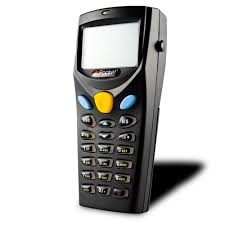 Masukan disc 1Buka folder CPT _Tools > Application Generator > Batch > Forge >_Batch_InstallIkuti petunjuk instalasi sampai selesaiSetelah selesai, program Application Generator berada di: C:\Cipherlab\Forge\Batch\8 Series\ForgeAGINSTALL USB VCOM DRIVERMasukan disc 2Buka folder CPT tools > USB VCOM Driver > VCOM: CP210x_VCP_Win_XP_S2K3_Vista_7Ikuti petunjuk instalasi sampai selesaiSaat prosess instalasi selesai, tekan FINISHAkan muncul notifikasi sbb: “Silicon Laboratories CP210x USB to UART Bridge Driver Installer”klik installtunggu proses scaning sampai selesaisetelah itu komputer akan berhasil mendeteksi Cradle ChiperLab 8000 di port COM yang spesifik Cek di DEVICE &PRINTER maka ikon Chiper Lab 8000 akan muncul dg nama : “Silicon Labs CP21ox USB to UART Bridge (COM…)Catat dan hafalkan nomor COM tsb.PROGRAM APPLICATION GENERATOR (FORGE AG)Application Generator (Forge AG) adalah program yang di gunakan untuK saling bertukar dataAntara komputer dengan PDT CipherLab, Kita mengunakannya untuk :*          Mengirim setting dan Format table ke PDT*          Menerima data hasil scan dari PDTBukalah program Forge AG di lokasiberikut :C:\ChiperLab\Forge\Batch\8 series\forgeAGKlik folder FormPilih Form 1Isilah kolom yang ada sesuai dengan format di bawah ini :Kalau sudah, klik File, pilih saveTentukan lokasi penyimpanan data, dan beri nama “Tabel CipherLab”Klik SaveMengirim Setting dan Format Tabel ke PDT CipherLab 8000Next , kita akan mengirim format table yang suda kita atur ke PDT CipherLab. Pada alat PDT CipherLab :Taruh PDT CipherLab ke CradlePilih menu Utilities > Load ProgramPada program Forge AG :Pilih Transfer > send ApplicationDownload Via : Cradle-IRCOM Port        : ( isilah sesuai dengan COM yang terbaca di computer anda )Baud Rate         : 115200( Pastikan bahwa Cradle sudah terhubung dengan PC dan lampu indikasi PW pada cradle sudah menyala ).Kemudian klik OKMaka di layar akan muncul keterangan “Sending Data”Kalau sudah selesai, muncul keterangan “Downloaded Completely”Download Data Hasil Scan dari CipherLab ke PCPada alat PDT CihperLab :Taruh PDT CipherLab ke CradlePlih UploadPada program Forge AG :Pilih Tranfer > Direct Link Data TranferFile Nama Rule (*.txt)Pilih yang CustomizedKetik nama file yang diinginkan di kolom “FILE Name”Klik Browse dah tentukan lokasi penyimpanan fileCommunication ParametersInterface : Cradle –IRCOM Port : (isilah sesuai dengan COM yang terbaca di computer anda)Baud Rate : 115200 bpsKemudian klik OKKalau sudah selesai, maka data hasil scan tersebut akan langsung terbuka di NotepadData Hasil Scan PDT CipherLab 8000Tipe                  : text (txt)Format              : KODE BARANG (koma) JUMLAH BARANGContoh              : 8992759313529,5Fungsi Menu pada PDT CipherLab 8000Collect             : men-scan kode barangUpload             : mengirim data hasil scan ke computerUtilities             :SettingsUpload Port : pilih Cradle-IRDownload Port : pilih Cradle-IRBaud Rate : 115200 bpsBacklight : Mengatur lampu latar dan durasi nyala lampu latar (max.90 detik)Data Deletion : menghapus data yg sudah di upload ke computer secara auto atau manual.Entry Option :Buzzer : Key Click à mengatur nada tombolView settings : melihat settingan PDTBrowse Data             :melihat data hasil scanDelete data : menghapus data yang ada di PDTReader Test : melakukan test scan kode barangSet Date\TimeLoad Program : mengambil setting label dari computer ke PDTMemory & PowerCalculatorNoData TypePrompt1Prompt KODE BARANG :2Text(Kosong)3TextJUMLAH :